بسمه تعالي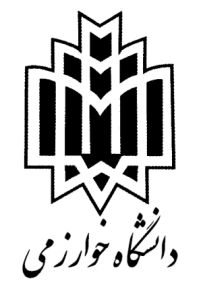 معاونت پژوهش و فناوریفرم پیشنهاد برگزاری کارگاه‌های آموزشی 1- شرح موضوع کارگاه2- هدف از برگزاری کارگاه3- ضرورت برگزاری کارگاه4- حامیان برگزاری کارگاه (حقوقی و حقیقی)5- مجری کارگاه6- مکان و زمان برگزاری کارگاه7- تعداد و نوع شرکت‌کنندگان در کارگاه8- برنامه اجرایی کارگاه9- نیازهای پشتیبانی برگزاری کارگاه10- هزینه‌های برگزاری کارگاه11- مصوبه گروه آموزشی12- فرم‌های آموزشی کارگاهامضای مجری کارگاه                                 امضای مدیر گروه آموزشی                             امضای معاون پژوهش و فناوری دانشکده    تاریخ: .....................                                   تاریخ: ...............................                              تاریخ: ........................................................امضای رئیس دانشکدهتاریخ: .............................توجه: رعايت نکات زير در برگزاری کارگاه‌های آموزشی ضروری است:الف) کارگاه‌ها باید وجه تجربی و عملی داشته باشند و مهارت‌ شرکت‌کنندگان را در موضوع مربوط ارتقاء دهند.ب) طرح برگزاری کارگاه‌ در قالب فرم پیشنهاد برگزاری کارگاه‌های آموزشی (فایل پیوست) تهیه و پس از تصویب در شورای گروه، تایید معاون پژوهش و فناوری و رئیس دانشکده به معاون پژوهش و فناوری دانشگاه ارائه شود. فرم و کلیه مستندات مربوط باید بصورت مکانیزه (الکترونیکی) تهیه شوند.ج) ثبت و اطلاع رسانی کارگاه حداقل 20 روز قبل از تاریخ برگزاری در سامانه جامع کارگاه ها (workshop.khu.ac.ir) انجام شود. د) از شرکت کنندگان در کارگاه نظرسنجی کتبی انجام و به معاونت پژوهش و فناوری گزارش شود.ه)  پس از برگزاری کارگاه‌، گزارش فعالیت به همراه مستندات مربوطه (عکس یا فیلم) تهیه و در اختیار معاونت پژوهش و فناوری دانشگاه قرار گیرد تا نسبت به انتشار عمومی آنها اقدام شود.و) کلیه مستندات مالی برگزاری کارگاه (صورتجلسه یا رسید پرداخت حق الزحمه مدرس و فاکتورهای مربوط به سایر هزینه ها) در اختیار معاونت پژوهش و فناوری قرار گیرد. حداقل 70% از کل هزینه های انجام شده باید به پرداخت حق الزحمه مدرس تعلق بگیرد.عنوان کارگاه به فارسيعنوان کارگاه به انگلیسیدرخواست‌کننده برگزاری کارگاهنام حامیاننوع حمایتمیزان حمایتنام و نام خانوادگیشغل / سمتمرتبه علمیآدرس الکترونیکیتلفن تماسمکانتاریخروزساعتتعداد مدعوینشغل مدعوینعنوان فعالیتمسئولزمانردیفعنوان نیازحجم نیازمسئول تأمین نیازموارد هزینهنام واحد حجم واحدهزینه واحد (ریال)جمع هزینه (ریال)جمعجمعجمعجمعتاریخ جلسهبند صورتجلسهمتن مصوبهضمیمه شود